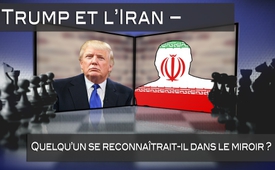 Trump et l’Iran – Quelqu’un se reconnaîtrait-il dans le miroir ?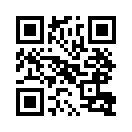 Pendant son voyage au Proche-Orient le président des Etats-Unis Donald Trump a de nouveau fortement attaqué l’Iran. Il accuse l’Iran d’être responsable de l’instabilité au Proche-Orient, de financer des armes et d’entraîner des terroristes, des milices et autres groupes extrémistes. 
Ainsi Trump a recours à une stratégie qui a souvent été employée dans le passé des Etats-Unis et de l’OTAN : elle consiste à reprocher aux adversaires exactement la manière de procéder qu’ils appliquent eux-mêmes.Pendant son voyage au Proche-Orient le président des Etats-Unis Donald Trump a de nouveau fortement attaqué l’Iran. Il accuse l’Iran d’être responsable de l’instabilité au Proche-Orient, de financer des armes et d’entraîner des terroristes, des milices et autres groupes extrémistes. 
Ainsi Trump a recours à une stratégie qui a souvent été employée dans le passé des Etats-Unis et de l’OTAN : elle consiste à reprocher aux adversaires exactement la manière de procéder qu’ils appliquent eux-mêmes. En voici quelques exemples. Vous trouverez des détails plus précis dans les liens insérés : 

- L’Irak a été attaqué par les Etats-Unis en 2003 avec le prétexte d’être en possession d’armes de destruction massive. Après coup il s’est avéré que c’était faux. Ce n’est pas l’Irak mais les Etats-Unis eux-mêmes qui, en recourant à des munitions à base d’uranium, sont responsables de nombreuses morts et de la pollution d’une grande partie du pays. (www.kla.tv/3844).

- La Yougoslavie a été attaquée en 1999 avec le prétexte d’une catastrophe humanitaire causée par le gouvernement yougoslave lui-même. En fait la catastrophe est arrivée seulement après les bombardements de l’OTAN. (www.kla.tv/9410).

- La Russie et les troupes gouvernementales syriennes ont été massivement accusées parce que lors de leurs attaques aériennes contre les troupes terroristes ils n’auraient eu aucun égard pour la population civile et auraient transformé Alep en une fosse commune. Pourtant la Russie et l’armée syrienne ont été célébrées par la population d’Alep comme libérateurs. Par contre des voix s’élevaient en Irak selon lesquelles à Mossoul dans la lutte actuelle les Etats-Unis ne prêtent aucune attention à la population civile ou aux institutions civiles. La géologue irakienne le Dr Souad Naij Al-Azzawi parle même à ce sujet d’une extermination intentionnelle de la population civile en Irak.  (www.kla.tv/9802).

- La Russie est accusée par l’administration américaine et l’OTAN d’être une menace pour l’Europe. Mais n’est-ce pas justement l’OTAN qui menace la Russie par son transfert de matériel de guerre et de troupes à la frontière russe ? (www.kla.tv/8676)

- La Corée du Nord fait actuellement l’objet d’une forte critique de la part des Etats-Unis à cause de ses essais de tirs de missiles et est présentée comme une menace. Mais les Etats-Unis eux-mêmes font de pareils essais et s’entraînent chaque année à l’invasion de la Corée du Nord avec des troupes de Corée du Sud. www.kla.tv/10466
 
- Au Venezuela les USA ont récemment infligé des sanctions à huit juges pour avoir accordé la permission au président Maduro de gouverner par décret. Des décrets sont des dispositions exécutoires. Mais n’est-ce pas Donald Trump lui-même qui aime gouverner par décret, comme par exemple avec l’interdiction d’entrée aux USA de personnes venant de 7 pays islamiques ? (www.kla.tv/10557)

Ce n’étaient que quelques exemples de cette stratégie de guerre qui consiste à attribuer ses propres infamies à l’ennemi. Ainsi actuellement les accusations contre l’Iran révèlent de nouveau le même motif. Car c’est principalement les Etats-Unis qui, en soutenant des groupes terroristes, sont un des principaux responsables des grandes souffrances en Syrie (www.kla.tv/9811). Même l’EI est un ennemi créé artificiellement et totalement financé par les Etats-Unis comme le disait l’ancien membre de la CIA Steven Kelly (www.kla.tv/4083 ). Dans beaucoup d’autres pays comme le Venezuela ou l’Ukraine il y a aussi des indices que les ambassades américaines, en armant des groupes violents, rendent possibles des renversements de gouvernements. www.kla.tv/2487 www.kla.tv/5825
Ainsi les Etats Unis accusent l’Iran des crimes dont ils sont eux-mêmes responsables. Pourquoi cela ? Evidemment afin de détourner l’attention de leurs propres activités bellicistes au Proche-Orient. Maintenant avec la négociation de ventes d’armes à l’Arabie Saoudite, Donald Trump vient justement de conclure la plus grosse affaire d’armement dans l’histoire des Etats-Unis. Ainsi il va fournir l’Arabie Saoudite, un pays qui mène une guerre dévastatrice au Yémen et qui rivalise avec l’Iran et Israël pour la suprématie au Proche-Orient.
Les livraisons d’armes américaines ne vont certainement pas contribuer à apaiser ces conflits au Proche-Orient mais au contraire elles les attisent comme un feu de brousse. Et pour à la fin ne pas faire soi-même figure de coupable on commence déjà à stigmatiser verbalement l’Iran. Ainsi, avec l’escalade programmée, l’Iran pourra facilement être qualifié de principal fautif et responsable.



Auf seiner Nahostreise hat US-Präsident Donald Trump den Iran wiederholt scharf angegriffen. So beschuldigte Trump den Iran, für die Instabilität im Nahen Osten verantwortlich zu sein, Waffen zu finanzieren und Terroristen, Milizen und andere extremistische Gruppen zu trainieren.
Trump greift damit zu einer, bereits in der Vergangenheit häufig von USA und NATO verwendeten Strategie: Nämlich diejenige, ihren Kontrahenten genau die Vorgehensweisen zu unterstellen, die von ihnen selbst umgesetzt werden. Hierzu im Folgenden einige Beispiele. Nähere Details finden Sie in den eingeblendeten Links:

– Der Irak wurde 2003 mit der Begründung angegriffen, Massenvernichtungswaffen zu besitzen. Im Nachhinein stellte sich dies als falsch heraus. Nicht der Irak, sondern die USA selbst sorgten mit dem Einsatz von Uranmunition für eine Vielzahl von Toten und verseuchten weite Teile des Landes (www.kla.tv/3844).
– Jugoslawien wurde 1999 mit der Begründung angegriffen, dass es durch das Vorgehen der damaligen jugoslawischen Regierung zu einer humanitären Katastrophe gekommen sei. Tatsächlich kam es erst nach der umfangreichen Bombardierung durch die NATO zu einer humanitären Katastrophe (www.kla.tv/9410).
– Russland und die syrischen Regierungstruppen wurden wegen ihren Luftangriffen auf terroristische Streitkräfte massiv beschuldigt, ohne Rücksicht auf die Zivilbevölkerung, Aleppo in ein Massengrab verwandelt zu haben. Jedoch wurden Russland und die syrische Armee von der Bevölkerung Aleppos als Befreier gefeiert. Dagegen wurden aus dem Irak Stimmen laut, dass die USA selbst beim derzeit tobenden Kampf um Mossul keinerlei Rücksicht auf die Zivilbevölkerung oder zivile Einrichtungen nehme. Die irakische Geologin Dr. Souad Naij Al-Azzawi spricht in diesem Zusammenhang sogar von der vorsätzlichen Vernichtung der irakischen Zivilbevölkerung (www.kla.tv/9802 ).
– Auch wird Russland von der US-Administration und der NATO beständig als Bedrohung für Europa dargestellt. Doch bedroht nicht gerade die NATO Russland durch ihre enorme Verlagerung von Kriegsgeräten und Truppen an die russische Grenze (www.kla.tv/8676 )?
– Nordkorea wird derzeit von den USA massiv für seine Raketentests kritisiert und als Bedrohung dargestellt. Gleichzeitig führen die USA selbst derartige Raketentests durch und üben jährlich mit südkoreanischen Truppen den Einmarsch nach Nordkorea (www.kla.tv/10336 ). www.kla.tv/10466
– In Venezuela wurden 8 Richter von den USA kürzlich mit Sanktionen belegt, weil sie dem Präsidenten Maduro erlaubten, mit Dekreten zu regieren. Dekrete sind rechtskräftige Verfügungen. Doch regiert nicht gerade Trump sehr gerne mittels Dekreten, wie zum Beispiel mit dem Einreiseverbot für Personen aus 7 muslimischen Ländern (www.kla.tv/10557 )?

Dies waren nur einige Beispiele für diese Kriegsstrategie, dem Gegner die eigenen Schandtaten unterzuschieben. Auch bei den aktuellen Beschuldigungen des Irans findet man dasselbe Muster erneut vor. 
Denn gerade die USA sind ja durch die Unterstützung terroristischer Gruppen eine der Hauptverantwortlichen für das große Leid in Syrien (www.kla.tv/9811). Sogar der IS sei ein künstlich geschaffener Feind, der völlig durch die USA finanziert wurde, so der frühere CIA-Mann Steven Kelly (www.kla.tv/4083 ).
Auch in vielen anderen Ländern, wie Venezuela oder der Ukraine, gibt es Hinweise darauf, dass die amerikanische Botschaft durch Bewaffnung gewalttätiger Gruppen Regierungsumstürze ermöglichte (www.kla.tv/2389, www.kla.tv/5825 ). 
Somit unterstellen die USA dem Iran genau die Verbrechen, für welche sie selbst verantwortlich sind. Warum dies? Offensichtlich um von den eigenen kriegerischen Aktivitäten in der Nahostregion abzulenken. 
Denn Trump hat soeben mit den nun ausgehandelten Waffenverkäufen an Saudi-Arabien den größten einzelnen Rüstungsdeal in der Geschichte der USA beschlossen. Ausgerechnet mit Saudi-Arabien wird ein Land beliefert, das im Jemen einen blutigen Vernichtungskrieg führt und das mit dem Iran und Israel um die  Vormachtstellung in der Nahost-Region wetteifert. 

Die US-Waffenlieferungen werden sicher nicht dazu beitragen, diese Konflikte im Nahen Osten zu entschärfen, sondern vielmehr – einem Flächenbrand gleich – anzuheizen. Um dann nicht als Schuldiger dazustehen, wird bereits jetzt damit begonnen, den Iran verbal an den Pranger zu stellen. Somit kann er dann, bei der vorprogrammierten Eskalation der Konflikte, auch noch ganz als Hauptschuldigen und Verursacher abgestempelt werden.de tz.Sources:http://www.stern.de/politik/ausland/donald-trump-greift-iran-an--verantwortlich-fuer-zerstoerung-und-chaos-7462738.html
http://www.schwaebische.de/politik/ausland_artikel,-USA%C2%A0und-Saudi-Arabien-schliessen-gigantischen-Waffenhandel-ab-_arid,10671005.htmlCela pourrait aussi vous intéresser:---Kla.TV – Des nouvelles alternatives... libres – indépendantes – non censurées...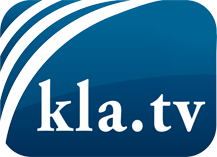 ce que les médias ne devraient pas dissimuler...peu entendu, du peuple pour le peuple...des informations régulières sur www.kla.tv/frÇa vaut la peine de rester avec nous! Vous pouvez vous abonner gratuitement à notre newsletter: www.kla.tv/abo-frAvis de sécurité:Les contre voix sont malheureusement de plus en plus censurées et réprimées. Tant que nous ne nous orientons pas en fonction des intérêts et des idéologies de la système presse, nous devons toujours nous attendre à ce que des prétextes soient recherchés pour bloquer ou supprimer Kla.TV.Alors mettez-vous dès aujourd’hui en réseau en dehors d’internet!
Cliquez ici: www.kla.tv/vernetzung&lang=frLicence:    Licence Creative Commons avec attribution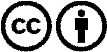 Il est permis de diffuser et d’utiliser notre matériel avec l’attribution! Toutefois, le matériel ne peut pas être utilisé hors contexte.
Cependant pour les institutions financées avec la redevance audio-visuelle, ceci n’est autorisé qu’avec notre accord. Des infractions peuvent entraîner des poursuites.